                                                                     ШУÖМ	                                                          ПОСТАНОВЛЕНИЕ168226, Республика Коми, Сыктывдинский район, село Ыб, местечко Погост, д. 126от «29» марта 2021 года    					                    № 03/19      Руководствуясь п. 28 ст. 14 Федерального закона от 06.10.2003 N 131-ФЗ "Об общих принципах организации местного самоуправления в Российской Федерации", в соответствии с частью 4 статьи 13 Федерального закона от 24 июля 2007 года № 209-ФЗ «О развитии малого и среднего предпринимательства в Российской Федерации», пункта 11 части 1 статьи 10 Устава сельского поселения «Ыб», администрация сельского поселения «Ыб»ПОСТАНОВЛЯЕТ:     1. Отменить постановление администрации сельского поселения «Ыб» от «03» сентября 2015 года № 09/75 «Об утверждении Порядка создания координационных или совещательных органов в области развития малого и среднего предпринимательства в сельском поселении «Ыб».    2.  Контроль за выполнением данного постановления оставляю за собой.    3. Настоящее постановление вступает в силу со дня его принятия и обнародования в установленных Уставом сельского поселения «Ыб» местах.Глава сельского поселения «Ыб»                                                  В.А. Муравьева          «Ыб» сикт            овмöдчöминса          администрация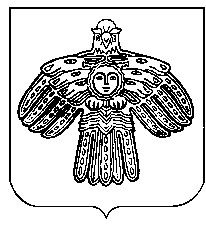      Администрация сельского поселения «Ыб»«Об отмене постановления администрации сельского поселения «Ыб» от 03 сентября 2015 года                                                                                              № 09/75 «Об утверждении Порядка создания координационных или совещательных органов в области развития малого и среднего предпринимательства в сельском поселении «Ыб»